Куда:Коммерческое предложение от 10.04.2020 г.АО «МАНАК-АВТО» совместно с официальным дилером по РФ ООО «МаксКар» благодарит Вас за интерес к нашей продукции и имеет честь представить ее Вам в виде коммерческого предложения.Бортовой открытый полуприцеп Manac 8794TA, 13,9 м., ССУ-1300 мм., коники, 3 оси SAF-барабаны, 2020 г.в. в наличии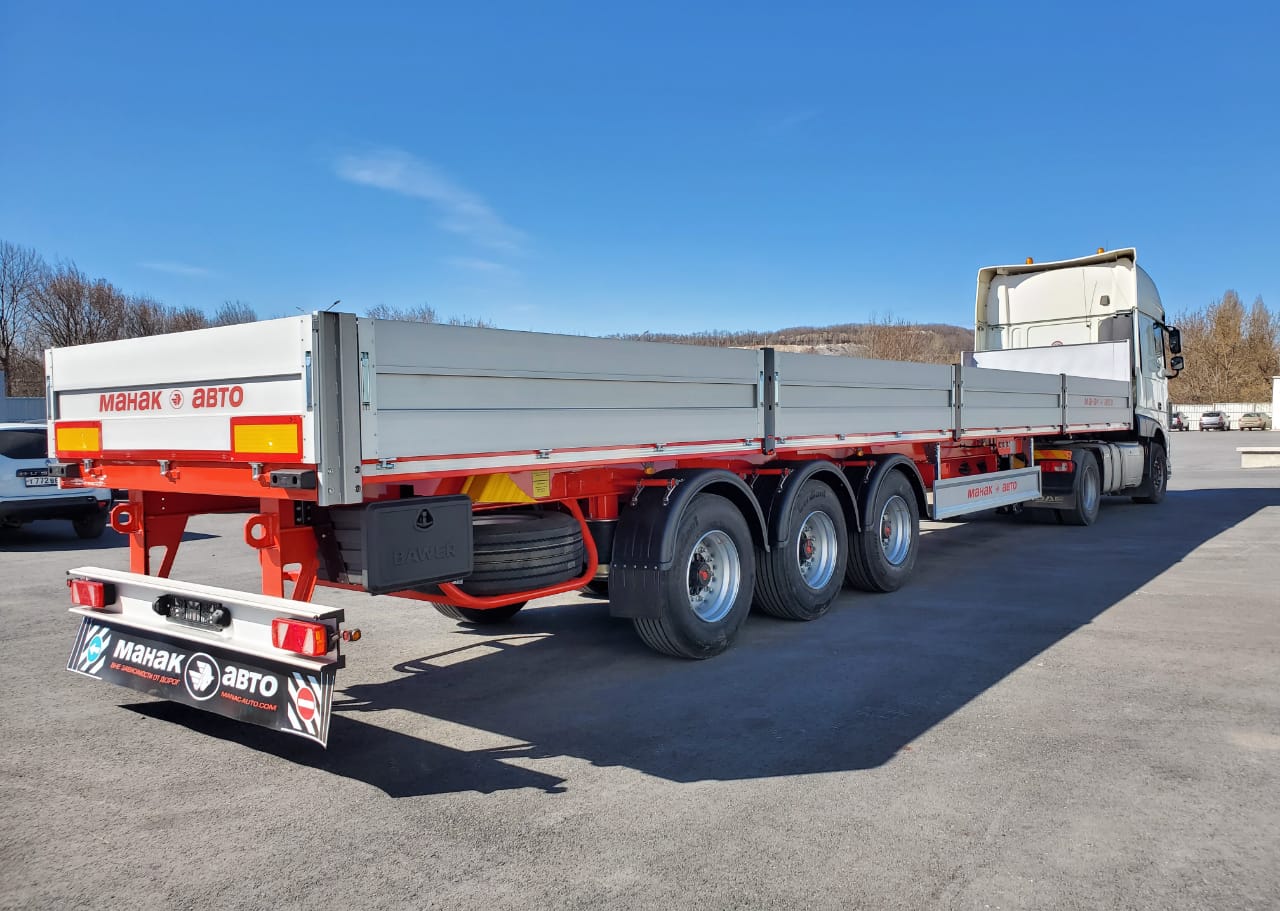 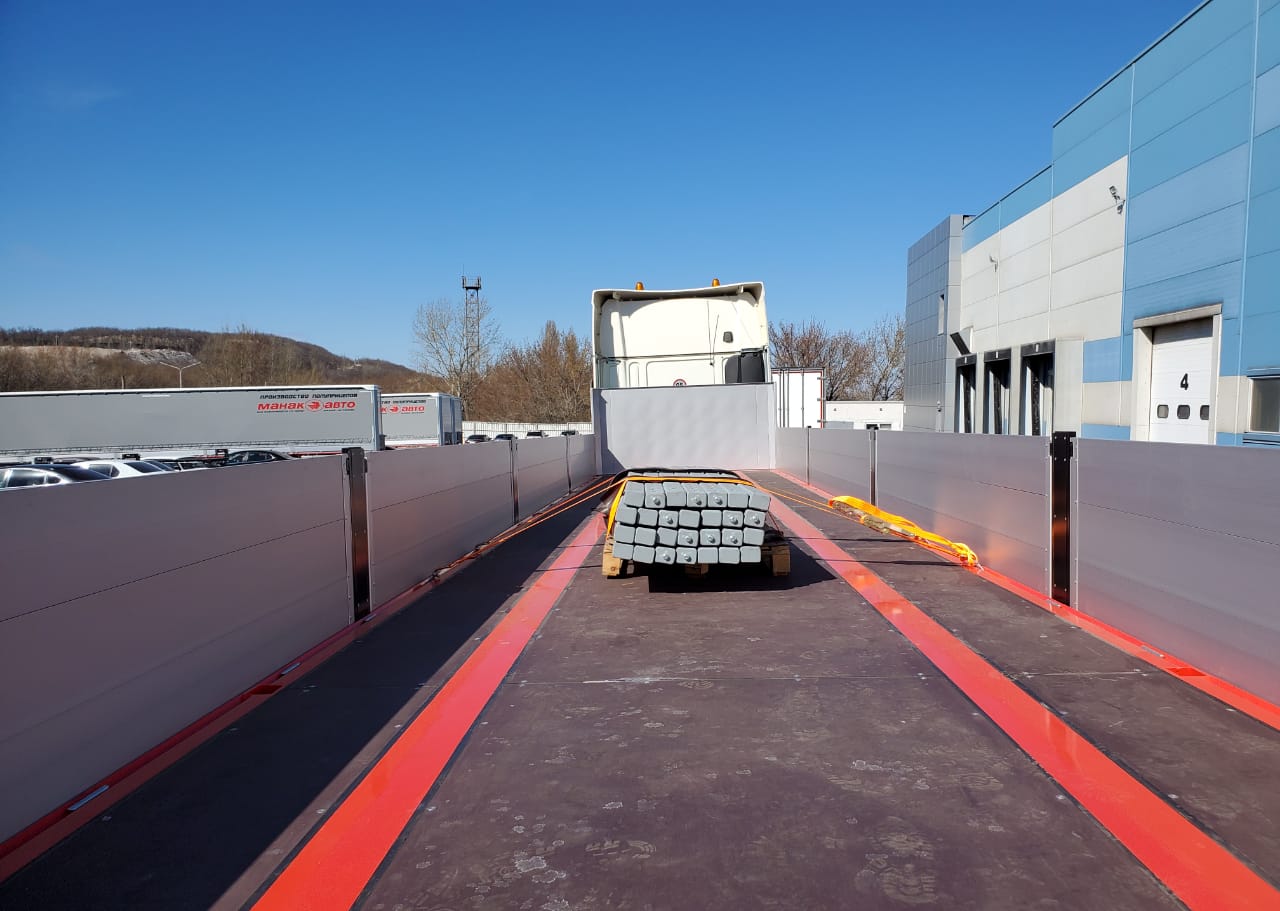 РАЗМЕРЫ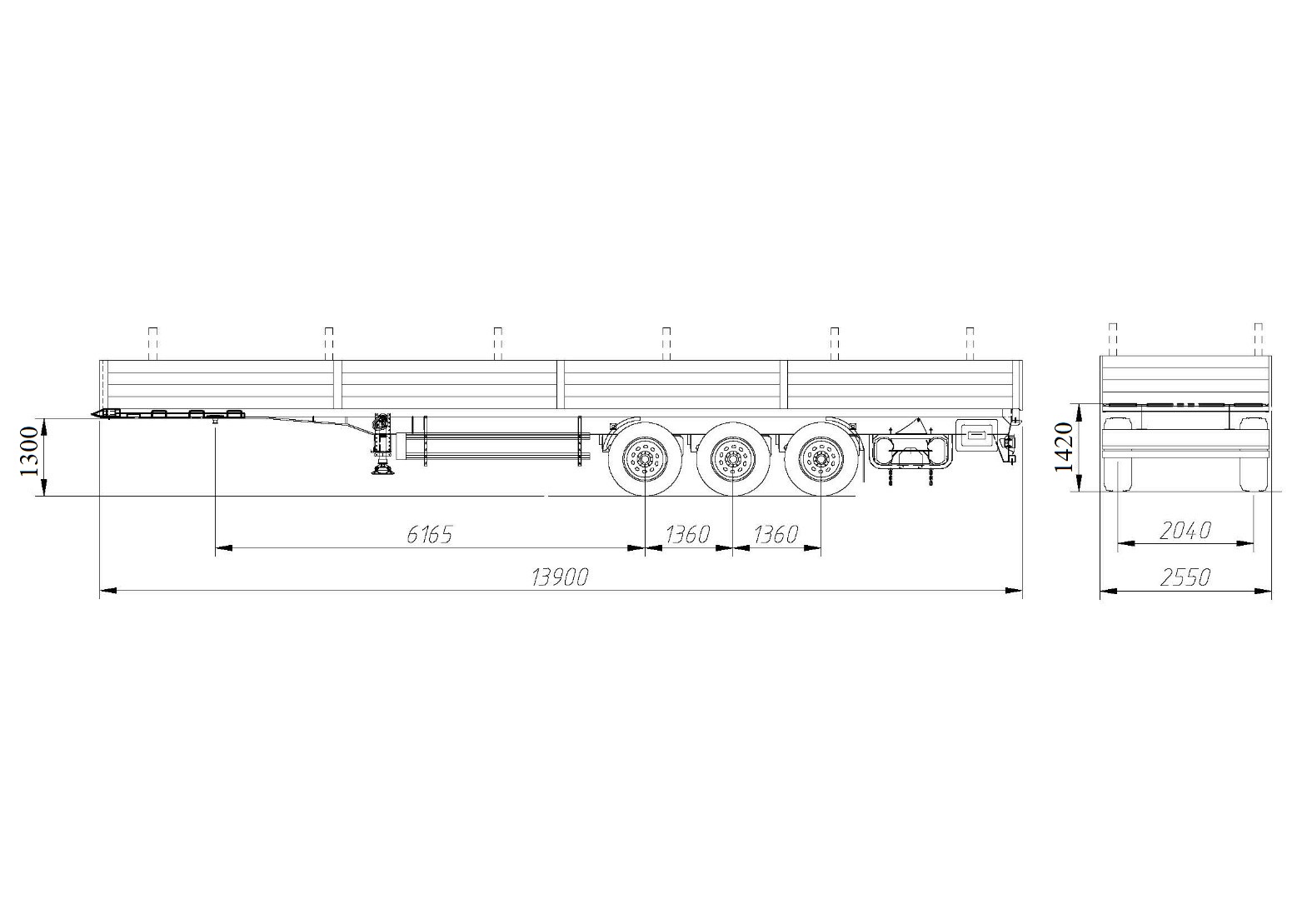 Габаритные размеры кузова, мм:- длина	13 900 - ширина 	2 550- высота	2 620Внутренние размеры кузова, мм:- длина - 	13 615- ширина -	2 470Высота седельно-сцепного устройства, мм	1 300 Высота погрузочная, мм	1 420 Колея, мм	2 040 Радиус габарита передней части полуприцепа, не более, мм:- при установке шкворня в первое гнездо -	1 630- при установке шкворня во второе гнездо -	2 040Расстояние от шкворня до ближайшей части опорного устройства, не менее, мм:- при установке шкворня в первое гнездо -		2 895- при установке шкворня во второе гнездо -						2 330МАССАПолная масса полуприцепа, кг 	40 000Масса снаряженного полуприцепа, кг 	 6 500 (±3%)Масса перевозимого груза (теоретически допустимая), кг:	33 500Распределение полной массы полуприцепа, кг:  - на седельно-сцепное устройство 							13 000 - на подвеску 										27 000ШАССИ- Увеличенная прочность лонжеронов рамы для эксплуатации полуприцепов в жестких дорожных условиях России, достигается путем применения стали повышенной прочности OVAKO и двухстороннего провара поясов. Два лонжерона двутаврового сечения, соединены между собой поперечными балками Z-образного и П-образного сечения. - Шкворень 2-х дюймовый устанавливается в одном из двух положений согласно ISO 1726.- Опорное устройство грузоподъемностью 24 т. с управлением справа.- 2 противооткатных упора (башмака).- Корзина для крепления 2-х запасных колес.- Боковая противоподкатная защита выполненная по Правилам ЕЭК ООН № 73.- Пластиковые полукрылья перед первой и за задней осями.- Задние отбойники.- Заднее защитное устройство выполненное по правилам ЕЭК ООН № 58.- 2 паромные петли в задней части.ОСЕВЫЕ АГРЕГАТЫ- 3 Оси SAF INTRA (Германия), с допустимой нагрузкой 9 000 кг на каждую.- Пневматическая подвеска. - Воздушные подушки диаметром 350- Барабанные тормозные механизмы.- Передняя подъемная ось.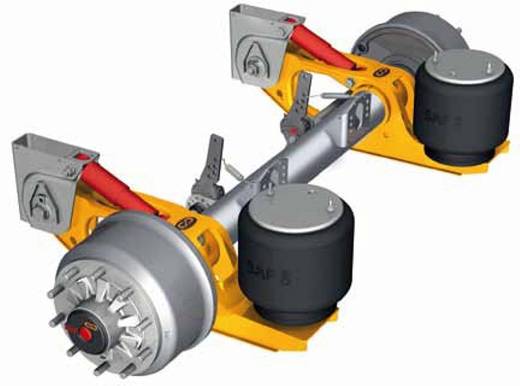 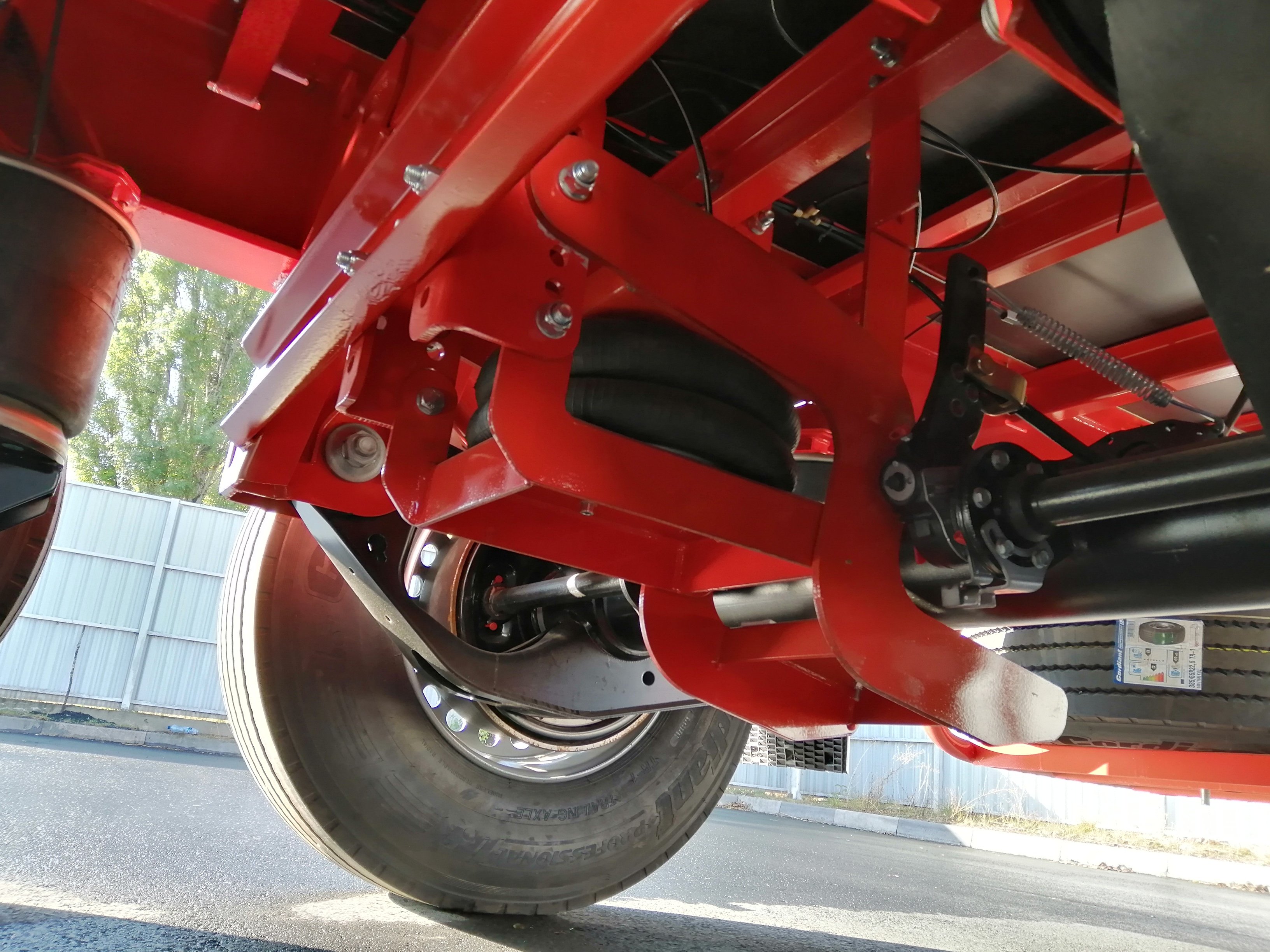 КОЛЕСА И ШИНЫ- Колесо в сборе 7 шт. (вкл. 1 запасное).- Шины размерностью 385/65R22,5 Cordiant. ТОРМОЗНАЯ СИСТЕМА- Система ЕВS, 2S/2M, 2 датчика на средней оси.- Производитель – Haldex.- Модулятор EBS с электронной системой стабилизации транспортного средства.- Управление уровнем пола – ручной кран, включает 1 клапан для подъёма/опускания. Транспортное положение устанавливается автоматически.- Тормозные камеры мембранного типа.- Стояночная тормозная система полуавтоматического типа с пружинными энергоаккумуляторами на второй и третьей осях.- Две пневматические соединительные головки (питающая и управляющая).- Розетка АBS по ISO7638 (без соединительных кабелей с тягачом).АКСЕССУАРЫ- 1 пластмассовый ящик для инструментов, устанавливается справа за осевым агрегатом.ЭЛЕКТРООБОРУДОВАНИЕ с напряжением в сети 24 вольта во взрывобезопасном исполнении- 2 передних габаритных фонаря белого цвета.- 8 габаритных боковых фонарей.- 2 фонаря освещения номерного знака.- 2 пятикамерных задних фонаря со светоотражателями.- 2 контурных задних фонаря в резиновых кожухах.- 2 семиполюсных разъема (без соединительных кабелей с тягачом)- 1 пятнадцатиполюсный разъем.- Манометры давления (3 шт.).НАДСТРОЙКА- Передняя стальная стенка высотой 1200 мм.- 6 стальных средних, съемных стоек.- 2 задние стальные, съемные стойки. - 4 пары боковых бортов слева и справа высотой  из алюминия.- Задний борт из алюминия высотой 600 мм., оснащен складной ступенькой.
- Отверстия под коники 80*60 мм. 6 пар с креплениями под коники.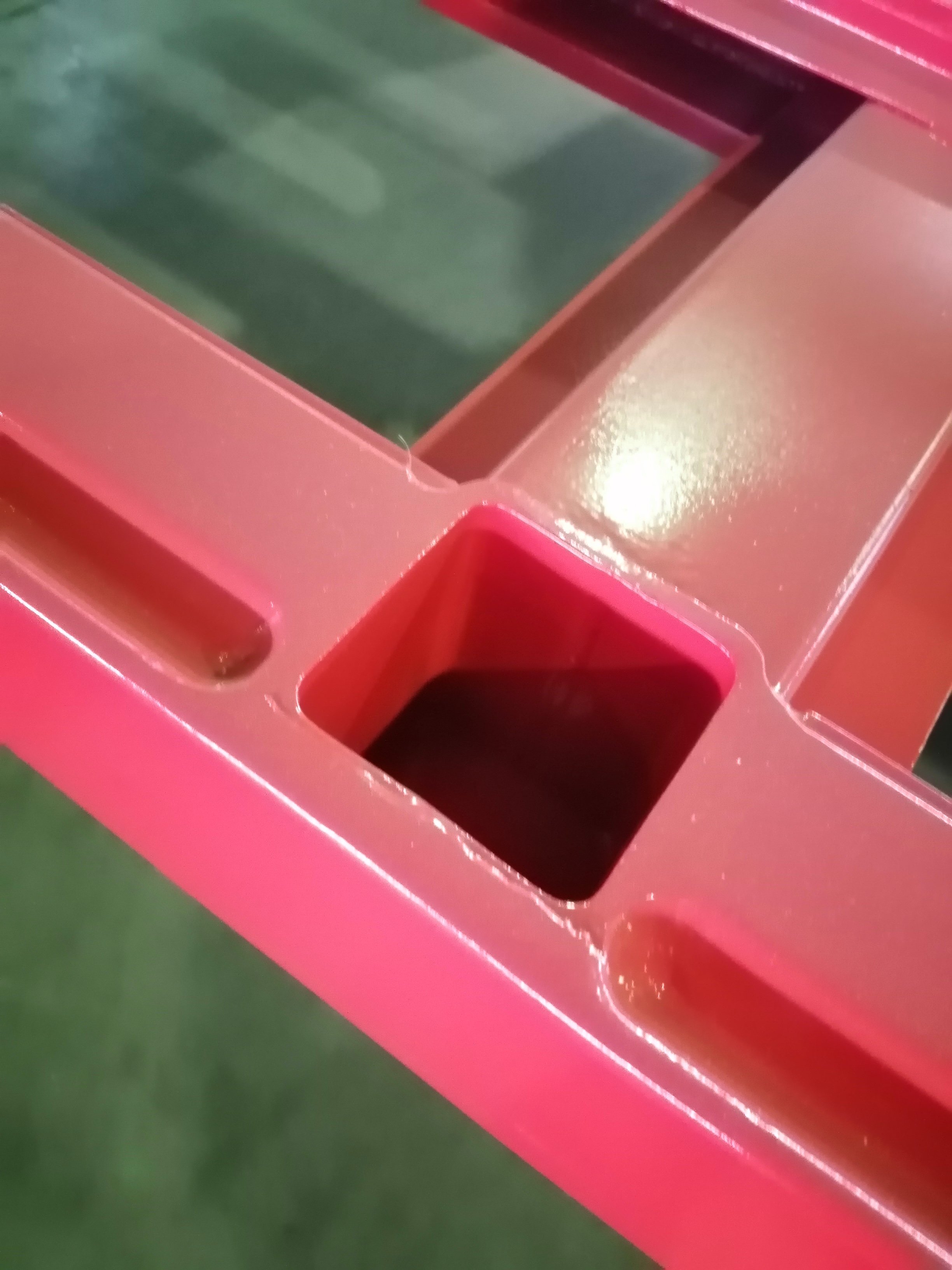 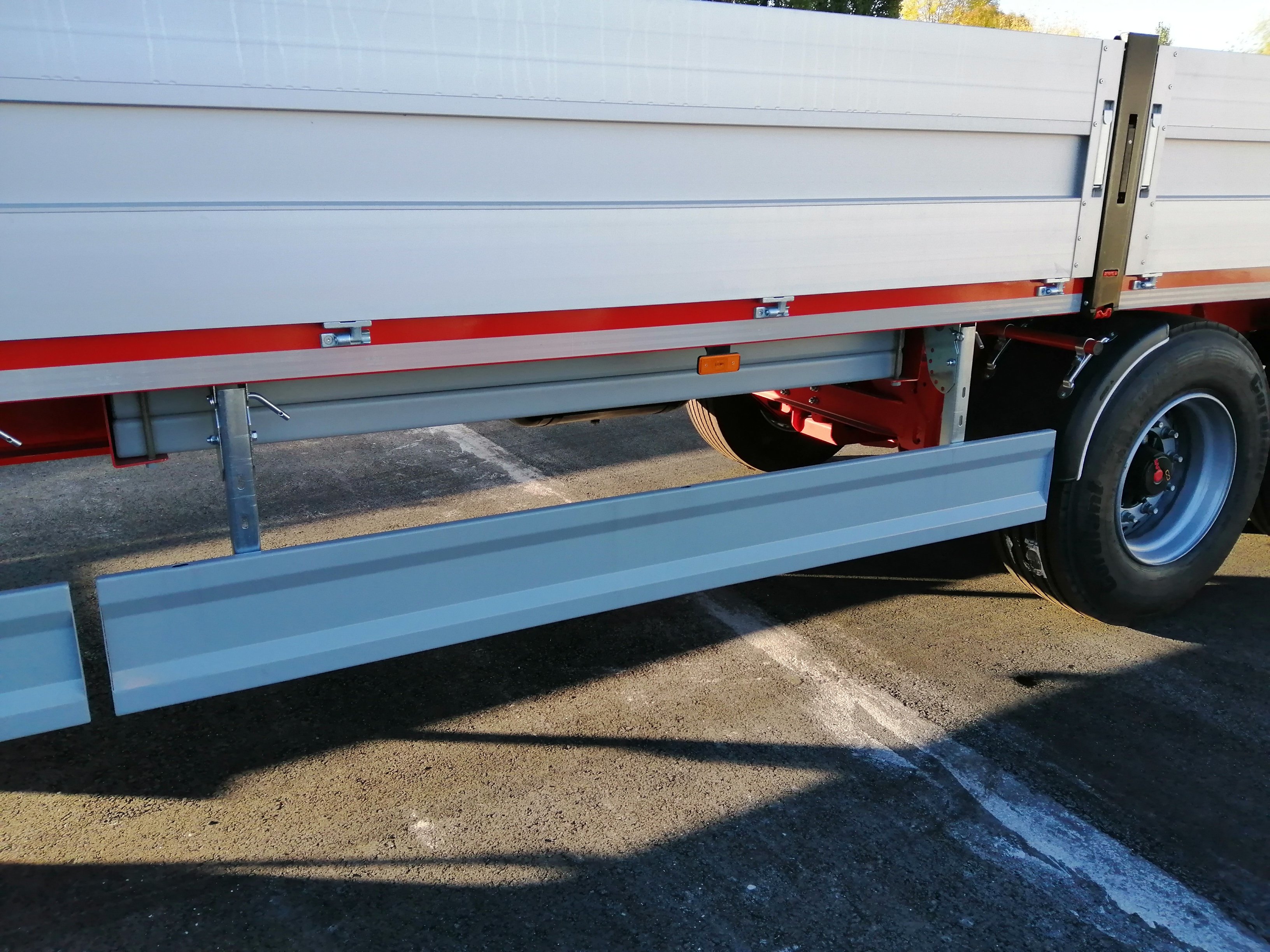 ПОЛ- Z-образные и П-образные поперечные траверсы.- Ламинированная многослойная березовая фанера толщиной 27мм с рифленой поверхностью.- Возможность работы внутри кузова вилочного погрузчика с нагрузкой на ось до 4,6 т.- Нестычной боковой профиль со специальным обнижением для установки скоб крепления груза (по 15 штук на сторону).ПОКРАСКА- Все стальные части перед покраской проходят дробеструйную обработку.- Для обработки и покраски рамы используются: антикоррозионный эпоксидный грунт, антигравийное покрытие, двухкомпонентная полиуретановая финишная эмаль с высокой степенью глянца.
- Средняя толщина лакокрасочного покрытия (включая грунт) – 160 мкм.;- Для обработки и покраски надстройки используются: высокоглянцевая двухкомпонентная акрил-полиуретановая грунт-эмаль.- Антикоррозийная обработка скрытых полостей.- Цвет шасси красный. Диски колес серебристого цветаГАРАНТИЯ- 12 месяцев с момента продажи.Стоимость полуприцепа в данной комплектации составляет: 2 240 000 руб. вкл. НДС 20%.В наличии 1 единица.Срок действия коммерческого предложения до 17.04.2020 г.УСЛОВИЯ ПОСТАВКИ: Отгрузка со склада компании АО «Манак - Авто» (г. Старый Оскол), либо доставка до Вашего города попутным тягачем.ДОПОЛНИТЕЛЬНОЕ ОБОРУДОВАНИЕ:   Мы будем рады ответить на все возникшие вопросы и обсудить необходимые изменения в конструкции полуприцепа.Видеообзор бортового открытого Манак Авто 13,9 м., ССУ-1300 мм.:https://youtu.be/Z2dtfIgTl5YВидеообзор бортового открытого Манак Авто 16,5 м., ССУ-1150 мм.:https://www.youtube.com/watch?v=2ONrHb4-khM&t=6sвидеообзор 4 осного 16,5 м шторно-бортового полуприцепа 2019 г.в. Манак Авто:https://www.youtube.com/watch?v=guvC0qd0KNEСкачать фото с сайта:https://www.maxcar54.ru/catalog/pritsepy-i-polupritsepy/bortovye-otkrytye/bortovoy-manak-avto-13-9-m-3-osi-saf-koniki-ssu-1300-mm/
С уважением, Карнаков Вячеслав Владимирович
директор ООО "МаксКар"официальный дилер завода "МАНАК-АВТО"
8 (383) 233-32-53
8-913-752-39-768-913-477-09-39 (служебный)
стоянка - г. Новосибирск, ул. Кубовая, 60.
(карьер Мочище, ост. Объединение 4, автобаза "КатуньТранс")
maxcar54@mail.ruwww.maxcar54.ruhttps://www.youtube.com/channel/UCIiFI5uro5xB8fkw0N0pyRg/videosНазвание дополнительного оборудованияСтоимость  с НДС (руб.)Комплект стальных коников, 12 шт. - 80х60х6 мм.50 000